Проєкт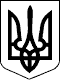 КАБІНЕТ МІНІСТРІВ УКРАЇНИ 
П О С Т А Н О В Авід __________2019 р. № _____
Київ 
Про затвердження мінімальних ставок винагороди авторам технологій та особам, які здійснюють їх трансферВідповідно до статті 22 Закону України «Про державне регулювання діяльності у сфері трансферу технологій» Кабінет Міністрів України
п о с т а н о в л я є: Затвердити мінімальні ставки винагороди авторам технологій та особам, які здійснюють їх трансфер, що додаються.МОН у тримісячний строк розробити та затвердити порядок та форми подання звітної інформації щодо моніторингу впливу виплати мінімальних ставок винагороди авторам технологій і особам, які здійснюють їх трансфер, на фінансовий стан підприємств, установ, організацій.Міністерствам та іншим органам виконавчої влади, Національній академії наук та галузевим академіям наук, які беруть участь у створенні, закупівлі, трансфері та використанні технологій, проводити щорічно протягом 2019-2024 років моніторинг впливу виплати мінімальних ставок винагороди авторам технологій і особам, які здійснюють їх трансфер, на фінансовий стан підприємств, установ та організацій, що належать до сфери управління органів виконавчої влади та перебувають у віданні Національної академії наук та галузевих академій наук, та забезпечити надсилання МОН до 1 лютого наступного за звітним року інформації про його результати для узагальнення та подання Кабінетові Міністрів України до 15 березня зазначеного періоду.Визнати такими, що втратили чинність:постанову Кабінету Міністрів України від 4 червня 2008 р. № 520 «Про затвердження мінімальних ставок винагороди авторам технологій і особам, які здійснюють їх трансфер» (Офіційний вісник України, 2008 р., № 41, ст. 1359); пункт 1 постанови Кабінету Міністрів України від 27 березня 2013 р. № 205 «Про внесення зміни до постанови Кабінету Міністрів України від 4 червня 2008 р. № 520 та визнання такими, що втратили чинність, деяких актів Кабінету Міністрів України» (Офіційний вісник України, 2013 р., № 26, ст. 865).Прем'єр-міністр України                                                                    О. ГОНЧАРУКЗАТВЕРДЖЕНО 
постановою Кабінету Міністрів України 
від _________ 2019 р. № _____Мінімальні ставки винагороди авторам технологій та особам, які здійснюють їх трансферПідприємство, наукова установа, організація або заклад вищої освіти, яким автор (автори) технології та/або її складових передали майнові права на технологію та/або її складові, виплачує такому авторові (авторам) винагороду у розмірі (мінімальна ставка винагороди авторам технологій):при укладанні ліцензійного договору на використання технології, її складових – у розмірі, не меншому 20 відсотків паушальних та періодичних платежів (роялті), що отримані за договором;при укладанні договору про передання виключних майнових прав інтелектуальної власності на технологію, її складові – у розмірі, не меншому 20 відсотків отриманого доходу;при укладанні договору про трансфер технологій, в якому містяться елементи різних договорів (змішаний договір) – у розмірі, не меншому 20 відсотків передбачених у договорі ліцензійних платежів за використання технології, її складових.Підприємство, наукова установа, організація або заклад вищої освіти, яким автори технології та/або її складових передали майнові права на технологію та/або її складові, виплачує винагороду особам, які здійснюють трансфер технологій та/або їх складових, у розмірі, не меншому 2 відсотків від доходу, одержаного на підставі договору про трансфер технологій (мінімальна ставка винагороди особам, які здійснюють трансфер технологій).Під особами, які здійснюють трансфер технологій та/або їх складових, розуміються:працівники підприємств, наукових установ, організацій або закладів вищої освіти, на яких покладено функції здійснення трансферу технологій та/або їх складових;суб’єкти господарювання, які уклали договір про надання інформаційно-консультаційного супроводу здійснення трансферу технологій та/або їх складових.У разі, коли технологія містить кілька складових, порядок розподілу винагороди визначається на підставі договору пропорційно до внеску кожного з авторів у створення окремих складових цієї технології, а у разі його відсутності – на підставі колективного договору, що укладається в організаціях, які є розробниками технологій та/або їх складових, з урахуванням творчого вкладу авторів у їх створення. Якщо в колективному договорі відсутнє положення про розподіл винагороди між авторами складових цієї технології, отримана винагорода розподіляється між ними порівну.___________________________